(Utg. 01-2022) Elektronisk utgave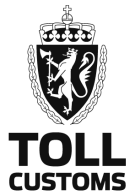 Søknad om TRK (Tollregistrert kunde) for PRIVATPERSONERSøknaden sendes til post@toll.noSøknad om TRK (Tollregistrert kunde) for PRIVATPERSONERSøknaden sendes til post@toll.noSøknad om TRK (Tollregistrert kunde) for PRIVATPERSONERSøknaden sendes til post@toll.noSøknad om TRK (Tollregistrert kunde) for PRIVATPERSONERSøknaden sendes til post@toll.noSøknad om TRK (Tollregistrert kunde) for PRIVATPERSONERSøknaden sendes til post@toll.no1. Kundeopplysninger (Alle felt merket med * må fylles ut – Bruk blokkbokstaver)1. Kundeopplysninger (Alle felt merket med * må fylles ut – Bruk blokkbokstaver)1. Kundeopplysninger (Alle felt merket med * må fylles ut – Bruk blokkbokstaver)1. Kundeopplysninger (Alle felt merket med * må fylles ut – Bruk blokkbokstaver)1. Kundeopplysninger (Alle felt merket med * må fylles ut – Bruk blokkbokstaver)1. Kundeopplysninger (Alle felt merket med * må fylles ut – Bruk blokkbokstaver)1. Kundeopplysninger (Alle felt merket med * må fylles ut – Bruk blokkbokstaver)1. Kundeopplysninger (Alle felt merket med * må fylles ut – Bruk blokkbokstaver)1. Kundeopplysninger (Alle felt merket med * må fylles ut – Bruk blokkbokstaver)1. Kundeopplysninger (Alle felt merket med * må fylles ut – Bruk blokkbokstaver)Navn (Må staves nøyaktig og alle navn må være med, slik det fremkommer av id-kort/pass) *Navn (Må staves nøyaktig og alle navn må være med, slik det fremkommer av id-kort/pass) *Navn (Må staves nøyaktig og alle navn må være med, slik det fremkommer av id-kort/pass) *Navn (Må staves nøyaktig og alle navn må være med, slik det fremkommer av id-kort/pass) *Navn (Må staves nøyaktig og alle navn må være med, slik det fremkommer av id-kort/pass) *Navn (Må staves nøyaktig og alle navn må være med, slik det fremkommer av id-kort/pass) *Navn (Må staves nøyaktig og alle navn må være med, slik det fremkommer av id-kort/pass) *Navn (Må staves nøyaktig og alle navn må være med, slik det fremkommer av id-kort/pass) *Navn (Må staves nøyaktig og alle navn må være med, slik det fremkommer av id-kort/pass) *Navn (Må staves nøyaktig og alle navn må være med, slik det fremkommer av id-kort/pass) *Adresse i Norge *Adresse i Norge *Adresse i Norge *Adresse i Norge *Adresse i Norge *Adresse i Norge *Postnr. *Poststed *Poststed *Poststed *Adresse i utlandet *Adresse i utlandet *Adresse i utlandet *Adresse i utlandet *Adresse i utlandet *Adresse i utlandet *Postnr. *Poststed/Land *Poststed/Land *Poststed/Land *E-postE-postE-postE-postE-postE-postE-postTelefonTelefonTelefonÅrsak til opphold i Norge *Årsak til opphold i Norge *Årsak til opphold i Norge *Årsak til opphold i Norge *Årsak til opphold i Norge *Årsak til opphold i Norge *Årsak til opphold i Norge *Årsak til opphold i Norge *Årsak til opphold i Norge *Årsak til opphold i Norge *Tidsrom for opphold i Norge *Tidsrom for opphold i Norge *Tidsrom for opphold i Norge *Tidsrom for opphold i Norge *Tidsrom for opphold i Norge *Tidsrom for opphold i Norge *Tidsrom for opphold i Norge *Tidsrom for opphold i Norge *Tidsrom for opphold i Norge *Tidsrom for opphold i Norge *2. Nødvendige vedlegg 2. Nødvendige vedlegg 2. Nødvendige vedlegg 2. Nødvendige vedlegg 2. Nødvendige vedlegg 2. Nødvendige vedlegg 2. Nødvendige vedlegg 2. Nødvendige vedlegg 2. Nødvendige vedlegg 2. Nødvendige vedlegg Fortollingsdokumenter (Underlagsdokumenter for fortolling, f.eks faktura, fraktseddel etc.)Kopi av nasjonalt id-kort eller pass (kopiene må være godt lesbare for alle opplysninger på kortet/passet)Fortollingsdokumenter (Underlagsdokumenter for fortolling, f.eks faktura, fraktseddel etc.)Kopi av nasjonalt id-kort eller pass (kopiene må være godt lesbare for alle opplysninger på kortet/passet)Fortollingsdokumenter (Underlagsdokumenter for fortolling, f.eks faktura, fraktseddel etc.)Kopi av nasjonalt id-kort eller pass (kopiene må være godt lesbare for alle opplysninger på kortet/passet)Fortollingsdokumenter (Underlagsdokumenter for fortolling, f.eks faktura, fraktseddel etc.)Kopi av nasjonalt id-kort eller pass (kopiene må være godt lesbare for alle opplysninger på kortet/passet)Fortollingsdokumenter (Underlagsdokumenter for fortolling, f.eks faktura, fraktseddel etc.)Kopi av nasjonalt id-kort eller pass (kopiene må være godt lesbare for alle opplysninger på kortet/passet)Fortollingsdokumenter (Underlagsdokumenter for fortolling, f.eks faktura, fraktseddel etc.)Kopi av nasjonalt id-kort eller pass (kopiene må være godt lesbare for alle opplysninger på kortet/passet)Fortollingsdokumenter (Underlagsdokumenter for fortolling, f.eks faktura, fraktseddel etc.)Kopi av nasjonalt id-kort eller pass (kopiene må være godt lesbare for alle opplysninger på kortet/passet)Fortollingsdokumenter (Underlagsdokumenter for fortolling, f.eks faktura, fraktseddel etc.)Kopi av nasjonalt id-kort eller pass (kopiene må være godt lesbare for alle opplysninger på kortet/passet)Fortollingsdokumenter (Underlagsdokumenter for fortolling, f.eks faktura, fraktseddel etc.)Kopi av nasjonalt id-kort eller pass (kopiene må være godt lesbare for alle opplysninger på kortet/passet)Fortollingsdokumenter (Underlagsdokumenter for fortolling, f.eks faktura, fraktseddel etc.)Kopi av nasjonalt id-kort eller pass (kopiene må være godt lesbare for alle opplysninger på kortet/passet)3. Informasjon3. Informasjon3. Informasjon3. Informasjon3. Informasjon3. Informasjon3. Informasjon3. Informasjon3. Informasjon3. InformasjonPersoner som innfører varer til Norge er avhengig av å ha et ID-nr som fortollingssystemet TVINN kan bruke.Du kan søke Tolletaten om et TRK-nummer dersom du ikke har norsk personnummer eller D-nummer. Et D-nummer er et midlertidig ID-nummer. Les mer om D-nummer hos Skatteetaten.For at Tolletatens saksbehandling skal gå raskere må søkanden være fullstendig utfylt og alle nødvendige dokumenter må vedlegges. Det skal sendes én søknad pr. person.Personer som innfører varer til Norge er avhengig av å ha et ID-nr som fortollingssystemet TVINN kan bruke.Du kan søke Tolletaten om et TRK-nummer dersom du ikke har norsk personnummer eller D-nummer. Et D-nummer er et midlertidig ID-nummer. Les mer om D-nummer hos Skatteetaten.For at Tolletatens saksbehandling skal gå raskere må søkanden være fullstendig utfylt og alle nødvendige dokumenter må vedlegges. Det skal sendes én søknad pr. person.Personer som innfører varer til Norge er avhengig av å ha et ID-nr som fortollingssystemet TVINN kan bruke.Du kan søke Tolletaten om et TRK-nummer dersom du ikke har norsk personnummer eller D-nummer. Et D-nummer er et midlertidig ID-nummer. Les mer om D-nummer hos Skatteetaten.For at Tolletatens saksbehandling skal gå raskere må søkanden være fullstendig utfylt og alle nødvendige dokumenter må vedlegges. Det skal sendes én søknad pr. person.Personer som innfører varer til Norge er avhengig av å ha et ID-nr som fortollingssystemet TVINN kan bruke.Du kan søke Tolletaten om et TRK-nummer dersom du ikke har norsk personnummer eller D-nummer. Et D-nummer er et midlertidig ID-nummer. Les mer om D-nummer hos Skatteetaten.For at Tolletatens saksbehandling skal gå raskere må søkanden være fullstendig utfylt og alle nødvendige dokumenter må vedlegges. Det skal sendes én søknad pr. person.Personer som innfører varer til Norge er avhengig av å ha et ID-nr som fortollingssystemet TVINN kan bruke.Du kan søke Tolletaten om et TRK-nummer dersom du ikke har norsk personnummer eller D-nummer. Et D-nummer er et midlertidig ID-nummer. Les mer om D-nummer hos Skatteetaten.For at Tolletatens saksbehandling skal gå raskere må søkanden være fullstendig utfylt og alle nødvendige dokumenter må vedlegges. Det skal sendes én søknad pr. person.Personer som innfører varer til Norge er avhengig av å ha et ID-nr som fortollingssystemet TVINN kan bruke.Du kan søke Tolletaten om et TRK-nummer dersom du ikke har norsk personnummer eller D-nummer. Et D-nummer er et midlertidig ID-nummer. Les mer om D-nummer hos Skatteetaten.For at Tolletatens saksbehandling skal gå raskere må søkanden være fullstendig utfylt og alle nødvendige dokumenter må vedlegges. Det skal sendes én søknad pr. person.Personer som innfører varer til Norge er avhengig av å ha et ID-nr som fortollingssystemet TVINN kan bruke.Du kan søke Tolletaten om et TRK-nummer dersom du ikke har norsk personnummer eller D-nummer. Et D-nummer er et midlertidig ID-nummer. Les mer om D-nummer hos Skatteetaten.For at Tolletatens saksbehandling skal gå raskere må søkanden være fullstendig utfylt og alle nødvendige dokumenter må vedlegges. Det skal sendes én søknad pr. person.Personer som innfører varer til Norge er avhengig av å ha et ID-nr som fortollingssystemet TVINN kan bruke.Du kan søke Tolletaten om et TRK-nummer dersom du ikke har norsk personnummer eller D-nummer. Et D-nummer er et midlertidig ID-nummer. Les mer om D-nummer hos Skatteetaten.For at Tolletatens saksbehandling skal gå raskere må søkanden være fullstendig utfylt og alle nødvendige dokumenter må vedlegges. Det skal sendes én søknad pr. person.Personer som innfører varer til Norge er avhengig av å ha et ID-nr som fortollingssystemet TVINN kan bruke.Du kan søke Tolletaten om et TRK-nummer dersom du ikke har norsk personnummer eller D-nummer. Et D-nummer er et midlertidig ID-nummer. Les mer om D-nummer hos Skatteetaten.For at Tolletatens saksbehandling skal gå raskere må søkanden være fullstendig utfylt og alle nødvendige dokumenter må vedlegges. Det skal sendes én søknad pr. person.Personer som innfører varer til Norge er avhengig av å ha et ID-nr som fortollingssystemet TVINN kan bruke.Du kan søke Tolletaten om et TRK-nummer dersom du ikke har norsk personnummer eller D-nummer. Et D-nummer er et midlertidig ID-nummer. Les mer om D-nummer hos Skatteetaten.For at Tolletatens saksbehandling skal gå raskere må søkanden være fullstendig utfylt og alle nødvendige dokumenter må vedlegges. Det skal sendes én søknad pr. person.4. Søkers samtykke til at TRK nummer sendes på e-post (Må krysses av)4. Søkers samtykke til at TRK nummer sendes på e-post (Må krysses av)4. Søkers samtykke til at TRK nummer sendes på e-post (Må krysses av)4. Søkers samtykke til at TRK nummer sendes på e-post (Må krysses av)4. Søkers samtykke til at TRK nummer sendes på e-post (Må krysses av)4. Søkers samtykke til at TRK nummer sendes på e-post (Må krysses av)4. Søkers samtykke til at TRK nummer sendes på e-post (Må krysses av)4. Søkers samtykke til at TRK nummer sendes på e-post (Må krysses av)4. Søkers samtykke til at TRK nummer sendes på e-post (Må krysses av)4. Søkers samtykke til at TRK nummer sendes på e-post (Må krysses av)JaNeiNeiNeiNeiNeiNeiHvis ikke samtykke gis, vil svaret måtte sendes på e-formidling eller pr. post på grunn av GDPR restriksjoner. E-formidling fordrer en tilgangsrolle til firmaets rolle i Altinn.Hvis ikke samtykke gis, vil svaret måtte sendes på e-formidling eller pr. post på grunn av GDPR restriksjoner. E-formidling fordrer en tilgangsrolle til firmaets rolle i Altinn.Hvis ikke samtykke gis, vil svaret måtte sendes på e-formidling eller pr. post på grunn av GDPR restriksjoner. E-formidling fordrer en tilgangsrolle til firmaets rolle i Altinn.Hvis ikke samtykke gis, vil svaret måtte sendes på e-formidling eller pr. post på grunn av GDPR restriksjoner. E-formidling fordrer en tilgangsrolle til firmaets rolle i Altinn.Hvis ikke samtykke gis, vil svaret måtte sendes på e-formidling eller pr. post på grunn av GDPR restriksjoner. E-formidling fordrer en tilgangsrolle til firmaets rolle i Altinn.Hvis ikke samtykke gis, vil svaret måtte sendes på e-formidling eller pr. post på grunn av GDPR restriksjoner. E-formidling fordrer en tilgangsrolle til firmaets rolle i Altinn.Hvis ikke samtykke gis, vil svaret måtte sendes på e-formidling eller pr. post på grunn av GDPR restriksjoner. E-formidling fordrer en tilgangsrolle til firmaets rolle i Altinn.Hvis ikke samtykke gis, vil svaret måtte sendes på e-formidling eller pr. post på grunn av GDPR restriksjoner. E-formidling fordrer en tilgangsrolle til firmaets rolle i Altinn.Hvis ikke samtykke gis, vil svaret måtte sendes på e-formidling eller pr. post på grunn av GDPR restriksjoner. E-formidling fordrer en tilgangsrolle til firmaets rolle i Altinn.Hvis ikke samtykke gis, vil svaret måtte sendes på e-formidling eller pr. post på grunn av GDPR restriksjoner. E-formidling fordrer en tilgangsrolle til firmaets rolle i Altinn.Jeg er kjent med at det er straffbart etter norsk lovgivning å bevisst gi feil opplysninger eller å legge fram uriktige legitimasjonsdokumenter.Jeg er kjent med at det er straffbart etter norsk lovgivning å bevisst gi feil opplysninger eller å legge fram uriktige legitimasjonsdokumenter.Jeg er kjent med at det er straffbart etter norsk lovgivning å bevisst gi feil opplysninger eller å legge fram uriktige legitimasjonsdokumenter.Jeg er kjent med at det er straffbart etter norsk lovgivning å bevisst gi feil opplysninger eller å legge fram uriktige legitimasjonsdokumenter.Jeg er kjent med at det er straffbart etter norsk lovgivning å bevisst gi feil opplysninger eller å legge fram uriktige legitimasjonsdokumenter.Jeg er kjent med at det er straffbart etter norsk lovgivning å bevisst gi feil opplysninger eller å legge fram uriktige legitimasjonsdokumenter.Jeg er kjent med at det er straffbart etter norsk lovgivning å bevisst gi feil opplysninger eller å legge fram uriktige legitimasjonsdokumenter.Jeg er kjent med at det er straffbart etter norsk lovgivning å bevisst gi feil opplysninger eller å legge fram uriktige legitimasjonsdokumenter.Jeg er kjent med at det er straffbart etter norsk lovgivning å bevisst gi feil opplysninger eller å legge fram uriktige legitimasjonsdokumenter.Jeg er kjent med at det er straffbart etter norsk lovgivning å bevisst gi feil opplysninger eller å legge fram uriktige legitimasjonsdokumenter.DatoDatoDatoDatoDatoNavn på søker / søkers fullmektige / spedisjonsfirmaNavn på søker / søkers fullmektige / spedisjonsfirmaNavn på søker / søkers fullmektige / spedisjonsfirmaNavn på søker / søkers fullmektige / spedisjonsfirmaNavn på søker / søkers fullmektige / spedisjonsfirma